2022届每日互动（个推）校园招聘-——星辰大海，数智未来【数据智能第一股，领航数据智能新赛道】每日互动股份有限公司（个推）成立于2010年，是专业的数据智能服务商，致力于用数据让产业更智能。公司将深厚的数据能力与行业“Know-How”有机结合，为互联网运营、用户增长、品牌营销、金融风控等各行业客户以及政府部门，提供丰富的数据智能产品、服务与解决方案。公司于2019年3月登陆创业板（股票代码：300766），成为国内率先在A股上市的“数据智能”企业。 每日互动聚焦数据智能赛道十余年，构建了“数据积累-数据治理-数据应用”的服务生态闭环。以开发者服务为基础，公司不断夯实数据底层，强化数据能力，为互联网客户提供便捷、稳定的技术服务与智能运营解决方案。同时，公司通过构建数据中台——“每日治数平台”，将数据挖掘、萃取和治理能力向各行各业输出，帮助合作伙伴将数据资源打造成为数据资产，并进一步实现数据的价值兑换。多年来，公司将数据能力深度运用于各细分业务场景，沉淀了深厚的行业知识和丰富的服务经验，并打造了面向企业和政府部门的一系列数据智能产品与解决方案，增能各行业数字化升级。作为数据智能领域的创新者和实践者，每日互动始终坚持“每日生活  科技改变”的初心，积极通过技术和数据的力量，为客户和社会创造更多价值。【极具竞争力的薪酬待遇、全方位的福利关怀】全年15-18薪、不限次调薪机会、核心骨干股票期权计划……你将与公司一同分享快速发展带来的收益！7*24小时免费健身房、咖啡吧、精致下午茶、每月生日PARTY、数智马拉松、丰富社团活动、员工家属开放日……我们为你准备的入职“礼包”，比你期待的更多！【为年轻人打造360度成长体系！】在这里，你可以通过“袋鼠计划”（新人上路）、“头狼储备干部计划”（ 培育复合型领导人才）、“明星布道师计划 ”（挖掘传道授业解惑潜能）、技术嘉年华等快速实现从校园到职场的平稳过渡。加入每日互动，你将有机会直接参与到具有挑战性的核心项目中，获得更大的成长空间和更前瞻的行业视野，快速成长为大数据行业“老司机”！【面向人群】2022届本科/硕士/博士应届生，专业不限【在招职位】数据技术：数据研发工程师、数据分析建模工程师、算法工程师研发技术 ：Android研发工程师、iOS研发工程师、后端开发工程师（Java）、后端开发工程师（Node.JS）、前端开发工程师、测试工程师、安全工程师、大数据测试工程师、应用运维工程师、运维开发工程师、大数据运维工程师、交付工程师、技术支持【简历投递】邮箱投递：hr@getui.com邮件主题：姓名-投递岗位-校招【扫描下方二维码，投递心仪岗位】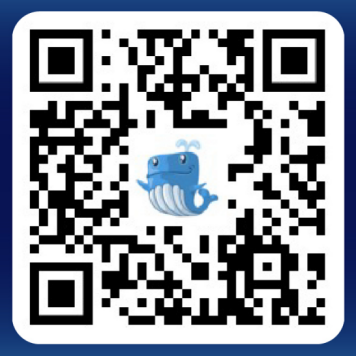 